УКРАЇНАМЛИНІВСЬКА РАЙОННА ДЕРЖАВНА АДМІНІСТРАЦІЯВІДДІЛ ОСВІТИ,  МОЛОДІ  ТА СПОРТУ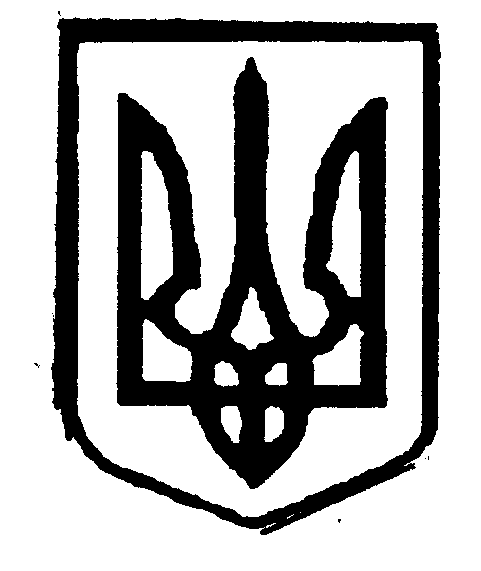 Н А К А З25. 04.2018                                            смт Млинів                               № 90Про підсумки  проведення районного етапуобласного огляду - конкурсу української естрадної  пісні «Юна зірка» серед учнів загальноосвітніх навчальних закладів      На виконання наказу відділу освіти, молоді та спорту Млинівської районної  адміністрації від 11.04.2018 № 77 «Про проведення районного етапу обласного огляду-конкурсу української естрадної пісні «Юна зірка» серед учнів загальноосвітніх  навчальних закладів», Положення про відділ освіти, молоді та спорту Млинівської районної державної адміністрації, затвердженого розпорядженням голови райдержадміністрації від 21.09.2016 року № 240 та з метою формування почуття патріотизму  в дітей та  учнівської молоді  засобами  українського мистецтва, виявлення нових обдарувань,  18 квітня  2018 року  на базі Підгаєцької загальноосвітньої школи І-ІІІ ступенів пройшов районний етап обласного огляду – конкурсу української  естрадної пісні «Юна зірка» серед учнів  загальноосвітніх навчальних закладів. 	У районному фестивалі-конкурсі взяли участь  учні із 3 навчальних закладів району. Конкурс проводився в номінаціях: солісти та ансамблі. Майстерністю виконання, артистичністю вирізнялися  виступи солістів Меткої Дарини (Підгаєцька ЗОШ І-ІІІ ступенів), Васюти Дарини (Ярославицький НВК). Яскравістю і виконавською майстерністю вирізнявся виступ колективу «Кралечки» учнів Новоукраїнської ЗОШ І-ІІІ ступенів. Виходячи з зазначеного та  враховуючи рішення журіНАКАЗУЮ:	1. Визнати  переможцями  районного етапу обласного огляду-конкурсу української естрадної пісні «Юна зірка» серед учнів загальноосвітніх навчальних закладів  і  нагородити  грамотами  відділу освіти  молоді, та  спорту райдержадміністрації:                                                у  І  віковій категорії:Номінація «Солісти»:І місце - Метку Дарину, ученицю Підгаєцької ЗОШ І-ІІІ ступенів, керівник  Новосад Т.С.;                                               у  ІІ  віковій категорії:Номінація «Солісти»:ІІ  місце - Васюту Дарину, ученицю  Ярославицького НВК, керівник Бадовський В.П.;Номінація «Ансамблі»:ІІІ місце -  колектив «Кралечки» Новоукраїнської ЗОШ І-ІІІ ступенів, керівник Герасимчук В.М.2. Контроль за виконанням наказу залишаю за собою. В.о  начальника відділу освіти,молоді та спорту                                                                        Бобрик В.О.